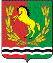 											       АДМИНИСТРАЦИЯ МУНИЦИПАЛЬНОГО ОБРАЗОВАНИЯ КИСЛИНСКИЙ СЕЛЬСОВЕТ  АСЕКЕЕВСКОГО  РАЙОНА  ОРЕНБУРГСКОЙ  ОБЛАСТИ ПОСТАНОВЛЕНИЕ 18.05.2022                                 село Кисла                                               №  45–пОб уточнении адреса земельного участка, принадлежащегоАльбахтову Сергею Владимировичу         В связи с проведённой инвентаризацией улицы   Центральная в с. Кисла  и уточнением  адресов объектов, расположенных на данной улице, уточнить  адрес земельного участка принадлежащего   Альбахтову Сергею Владимировичу    на основании свидетельства на право собственности на землю серии РФ –XXIX ОРБ -05-08 № 0958245, регистрационная запись №58 от 29.09.1995г., Асекеевский район, Кислинская сельская администрация, село Кисла, адрес: Оренбургская область, Асекеевский район, с. Кисла,  на адрес: Оренбургская область, Асекеевский район, с. Кисла, улица  Центральная  дом 23 .Глава муниципального образованияКислинский сельсовет                                                                      В.Л. Абрамов